Identification de minéraux métalliquesLabo #29Poste de travail: ySciencePrésenté à Daniel BlaisParBeverly ByrnsGroupe:02ESV20 avril 2023But:Identification des minéraux métalliques.Hypothèse:Je suppose que les minéraux métalliques sont les inconnues #1 et #3.Matériel:Inconnue #1Inconnue #3Inconnue #19Inconnue #21Inconnue #32Manipulation:1- Observer les inconnues2- Vérifier s'ils sont métalliques3- Mettre les informations obtenues dans le tableau des résultatsRésultats:Titre: Identification des minéraux métalliquesAnalyse:D'après mes résultats, l'inconnue #1 et #3 a comme résultat: brillant ce qui signifie qu'ils sont tous les deux des minéraux métalliques puisque qu'ils ont un reflet brillantConclusion:Mon hypothèse est vraie puisque l'inconnue #1 et #3 ont un reflet brillant alors ils sont des minéraux métalliques.InconnueReflet#1Brillant#3Brillant#19Mat#21Mat#32Mat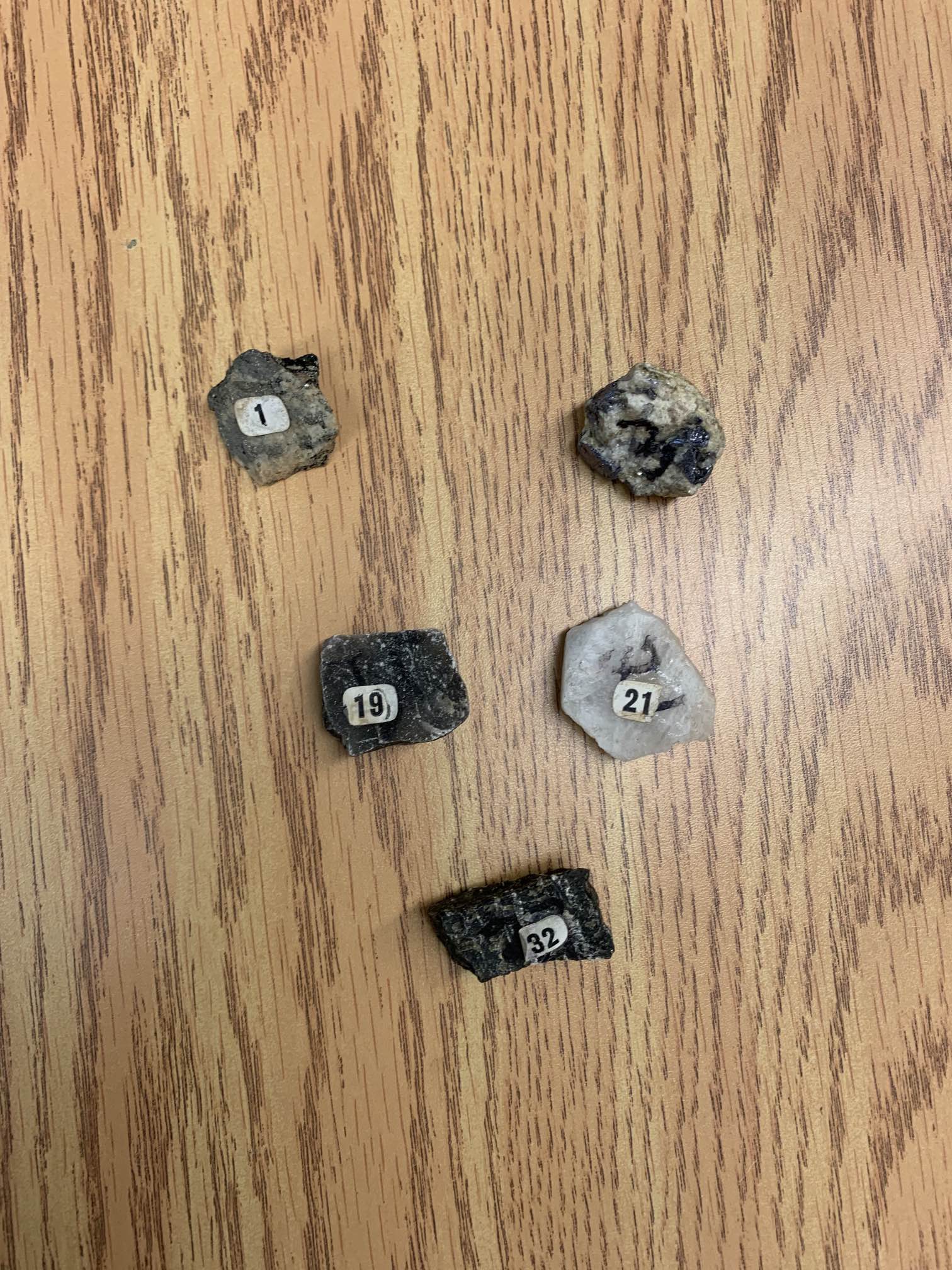 